Month Day, 2012 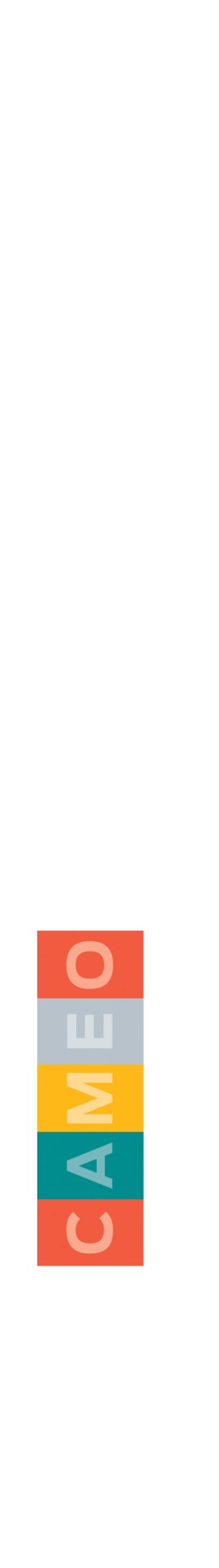 Honorable Your Representative’s Name HereUnited States House of RepresentativesYour Rep’s addressWashington, DC
Dear Representative LASTNAME: I am writing on behalf of YOUR ORGANIZATION’s NAME HERE to thank you for your continuing support of the Micro Enterprise industry.Your colleague Congresswoman Judy Chu (D-CA) recently introduced the Entrepreneur Startup Growth Act (H.R. 3571). I urge you to co-sponsor this legislation, which will help connect low- and moderate-income entrepreneurs with tax preparation assistance and business development services. Ms. Chu said, "This program will help entrepreneurs save money and ensure that they access all the tax credits for which they are eligible. By building their economic security and helping them grow their business we drive American job growth."Please support this bill because Ms. Chu is correct. The Entrepreneur Startup Growth Act will help entrepreneurs, particularly start-up business owners, keep as much of their earnings as possible to reinvest in their businesses. It will also support economic growth and job creation that benefit larger communities. The bill provides a modest $1.5 million per year in funding over a four year period. In addition to grants of up to $75,000 to organizations with expertise in tax preparation assistance and business development services, it also invests in evaluation of the program's impact. Since 2007, the Corporation for Enterprise Development (CFED) has tested the idea that by pairing tax preparation assistance and business development services, community organizations and local governments can more effectively support the success of entrepreneurs and local businesses. California Association for Micro Economic Opportunity (CAMEO) hosted the California program for tax years 2007-2010.  In 2010, 3,300 clients filed Schedule-C for the first time.  Learn more about the success of CAMEO’s program (www.microbiz.org/for-members/programs/ca-seti/) and CFED's program (www.cfed.org/programs/seti).  Now is the time to take this innovative strategy to scale. Please cosponsor the Entrepreneur Startup Growth Act (H.R. 3571). For more information, please contact Lelaine Bigelow in Congresswoman Chu's office at 202.225.5464.Thank you for your consideration of this request.  We look forward to working closely with you to support these vital job creation programs in 2012.  Sincerely,Your NameTitle